Цель: моделирование схемы дорог линейно-кусочным методом, программное представление данных, генерация случайного положения точки на карте, определение множеств пикселей одинаковых цветов и вероятности попадания случайной точки в каждый цвет.Этапы работы: Создание изображения, состоящего из трех цветов, и подсчет величины площади каждого цвета.Моделирование схемы дорог линейно-кусочным методом на карте, определение длин отрезков дороги и программное представление данных.Определение координат точек концов отрезков частей дорог, заданных линейно-кусочным образом и программное представление данных.Определение множеств пикселей одинаковых цветов и вероятности попадания случайной точки в каждый цвет.Генерация случайных координат точки и определение цвета местности попадания точки.Средства разработкиДанное задание предполагало плотную работу с графическим интерфейсом, а также использование и создание изображений в реальном времени, поэтому необходимо было выбрать инструменты и средства, удобные для дальнейшего их использования в разработке. Было решено использовать Visual Studio Community 2017 и язык программирования C#, так как этот язык позволяет работать с графикой, содержит необходимые классы и интерфейсы. Также данные средства делают возможным проектирование приложений с помощью уже готовых инструментов, что значительно упрощает разработку.Фронт работыТак как данная работа выполнялась совместно с Подгорной Виолеттой, мы приняли решение разделить обязанности и распределить этапы работы между собой. Первый и второй этапы были сделаны мной, а пятый этап выполнялся совместно.Первый этапНа данном этапе необходимо было понять, как выбранные средства разработки позволяют нам работать с графикой и изображениями. Создание изображения. Visual Studio и C# дают возможность как использования готового изображения, так и его создания внутри среды. Для загрузки выбранного изображения в C# используется специальное средство работы с диалоговыми окнами OpenFileDialog. Реализация выглядит так: создаем загрузчик и прописываем действие по открытию изображения на кнопке.private void загрузитьToolStripMenuItem_Click(object sender, EventArgs e)        {            if (this.openFileDialog1.ShowDialog() == DialogResult.OK)// ответ в диалоговом окне "Ок"             {                try                {                    this.pictureBox1.Load(this.openFileDialog1.FileName);                    bitmap = new Bitmap(this.pictureBox1.Image);                    image = this.pictureBox1.Image;                    pictureBox1.Invalidate();                    площадьToolStripMenuItem.Enabled = true;                }                catch (InvalidOperationException exc)                {                    MessageBox.Show(exc.Message, "Error", MessageBoxButtons.OK, MessageBoxIcon.Error);//вывод ошибки                 }                catch (System.IO.FileNotFoundException exc)                {                    MessageBox.Show(exc.Message, "Error", MessageBoxButtons.OK, MessageBoxIcon.Error);//вывод ошибки                }                catch (ArgumentException exc)                {                    MessageBox.Show(exc.Message, "Error", MessageBoxButtons.OK, MessageBoxIcon.Error);//вывод ошибки                }            }        }Таким образом, получаем следующее при работе: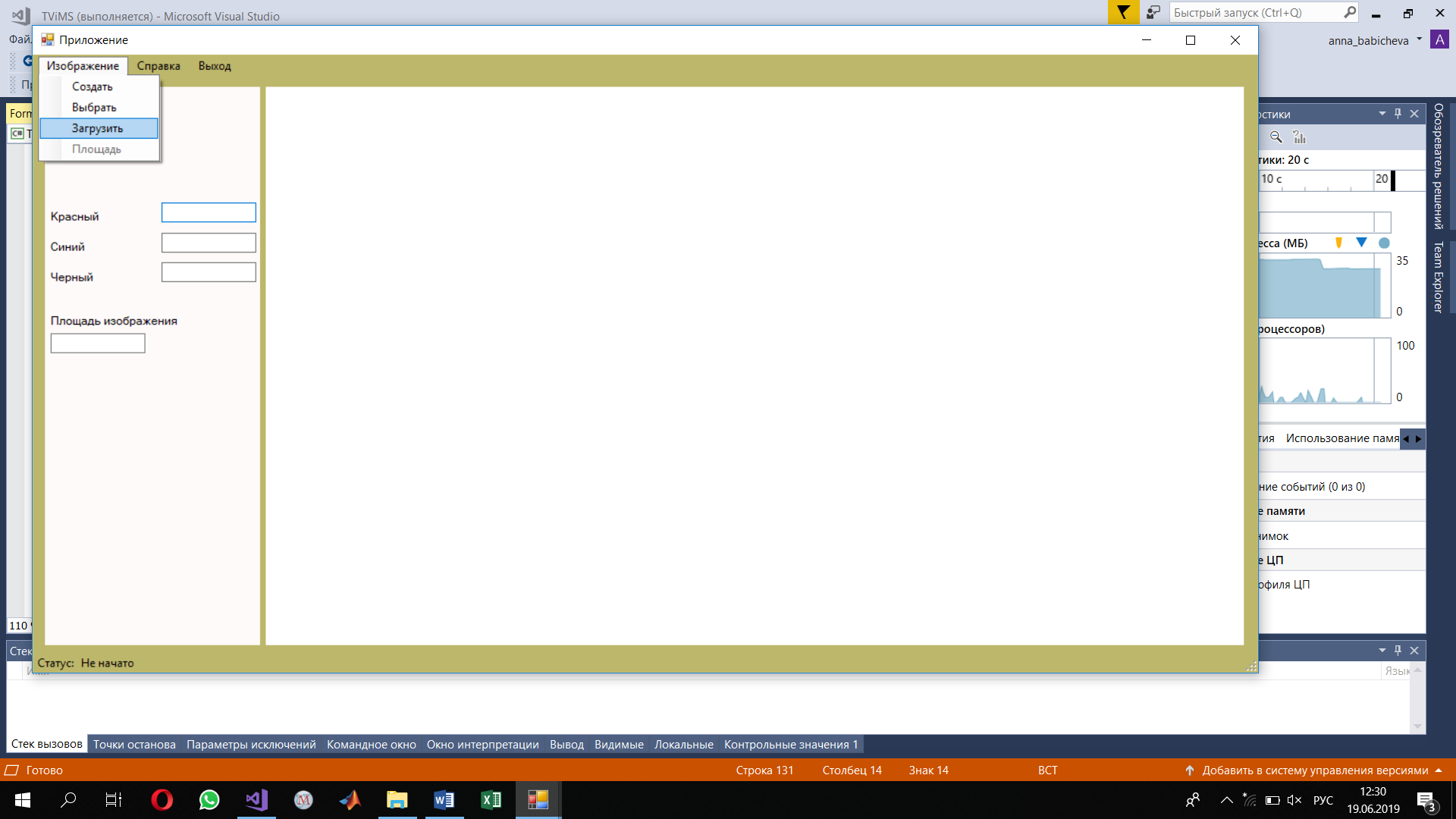 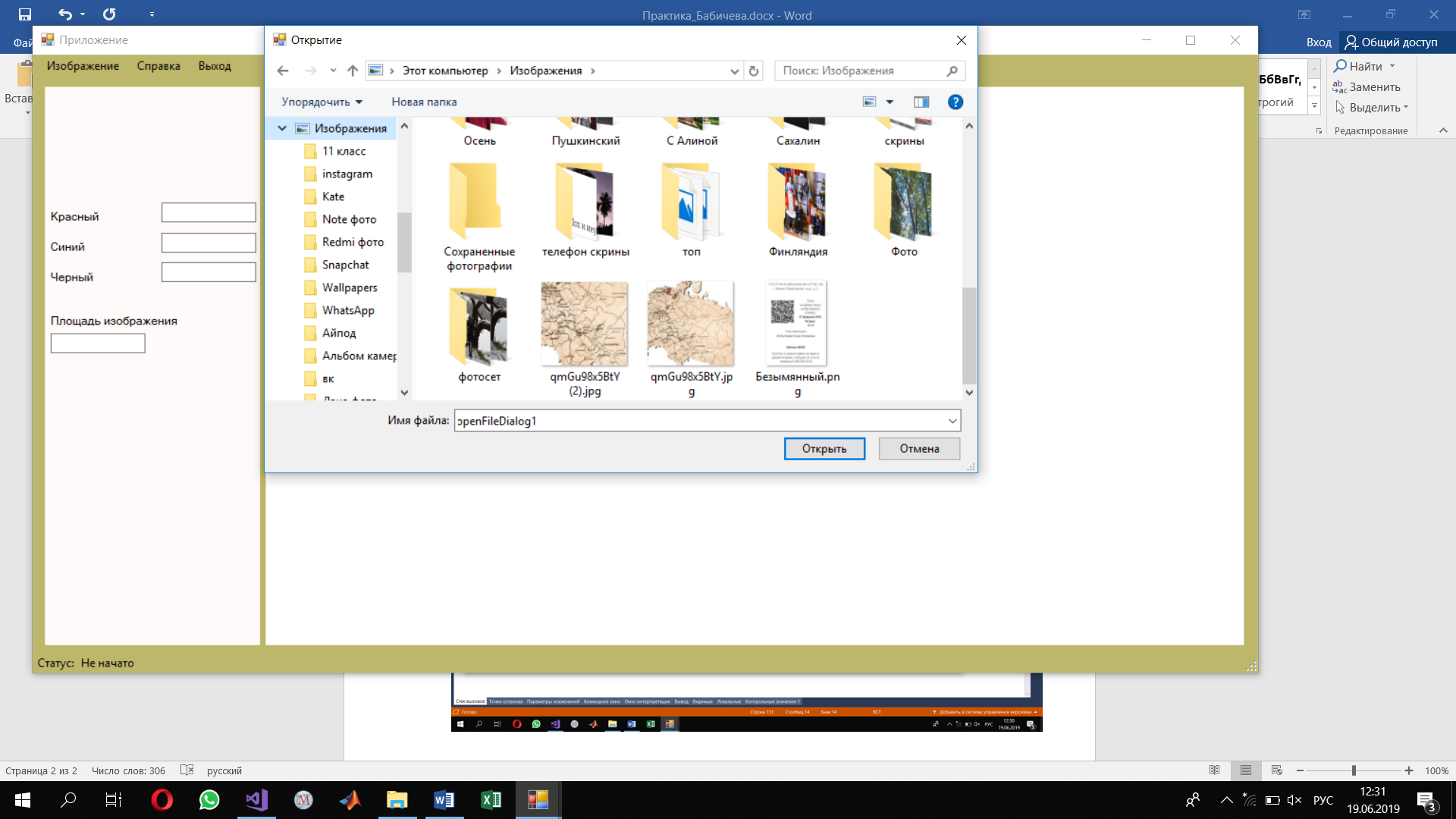 Для создания изображения необходимо использовать библиотеки System.Drawing иSystem.Drawing.Drawing2D, в которых есть необходимые классы и функции для работы с графикой. Однако было принято решение разделить работу графической и вычислительной составляющих программы. Для этого был выделен отдельный класс Drawing, работающий с графическим интерфейсом. В нем были прописаны функции для прорисовки различных фигур и кривых, а также атрибуты доступа к размерам и цвету кисти.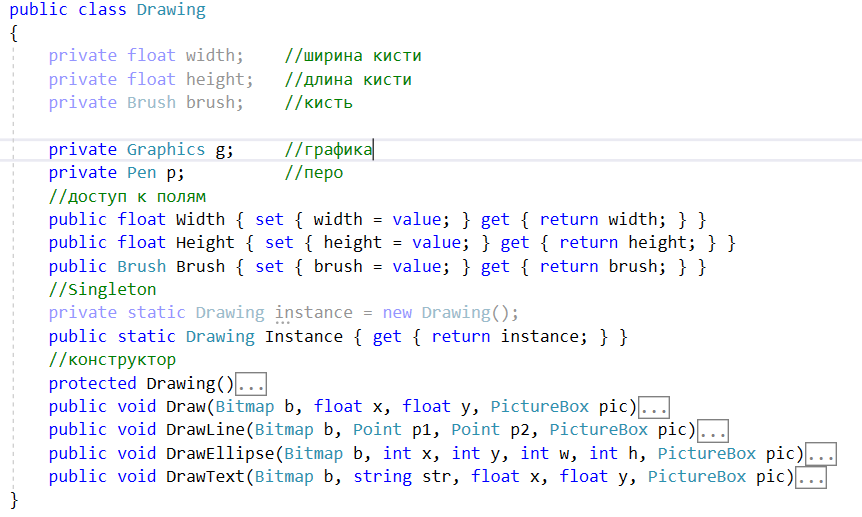 Программа вызывает данный класс с необходимой функцией для прорисовки тех или иных элементов, результатом чего является: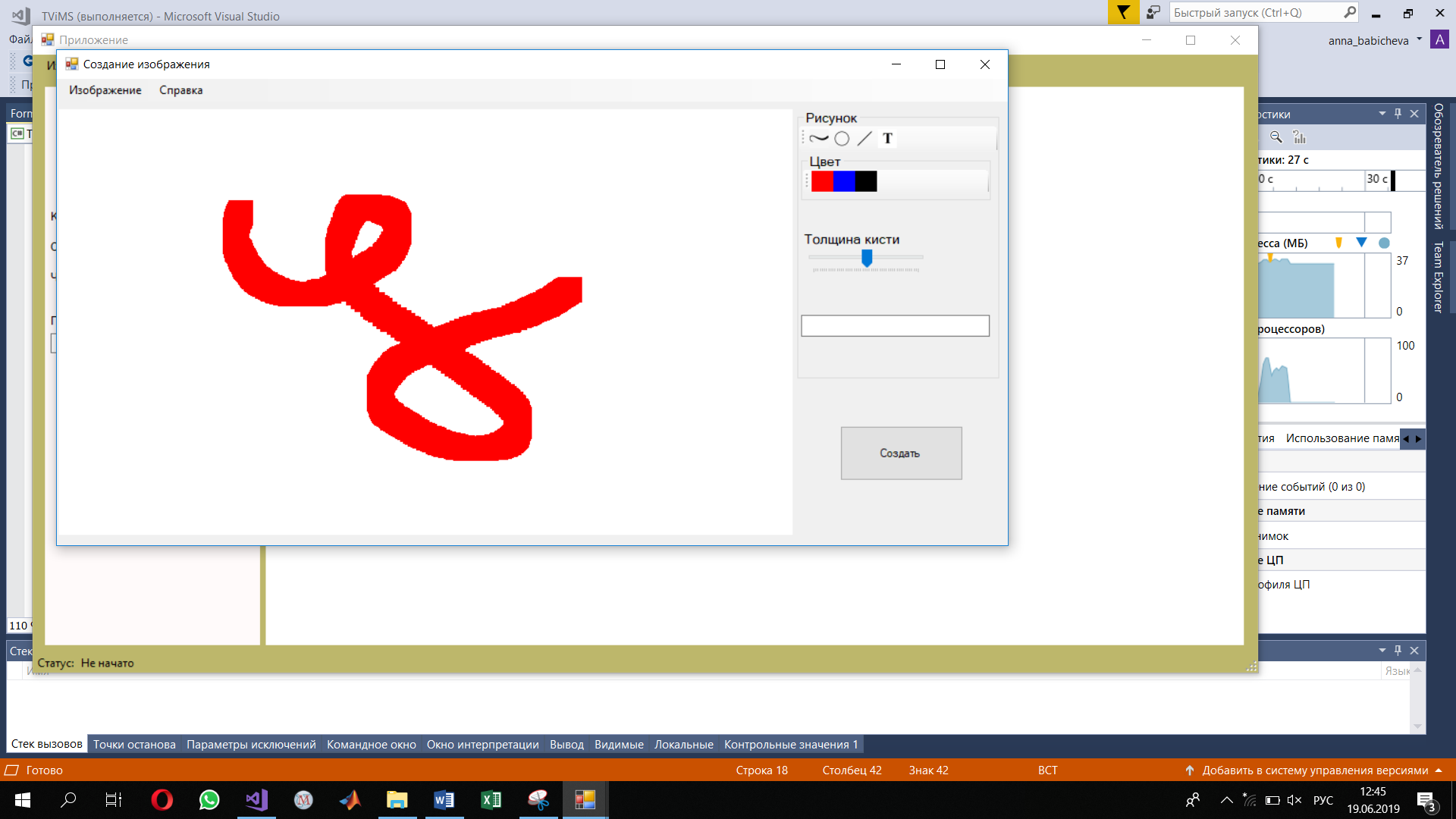 Вся прорисовка происходит на еще одном средстве C# - Bitmap, которое и передается на главную форму по завершению создания изображения: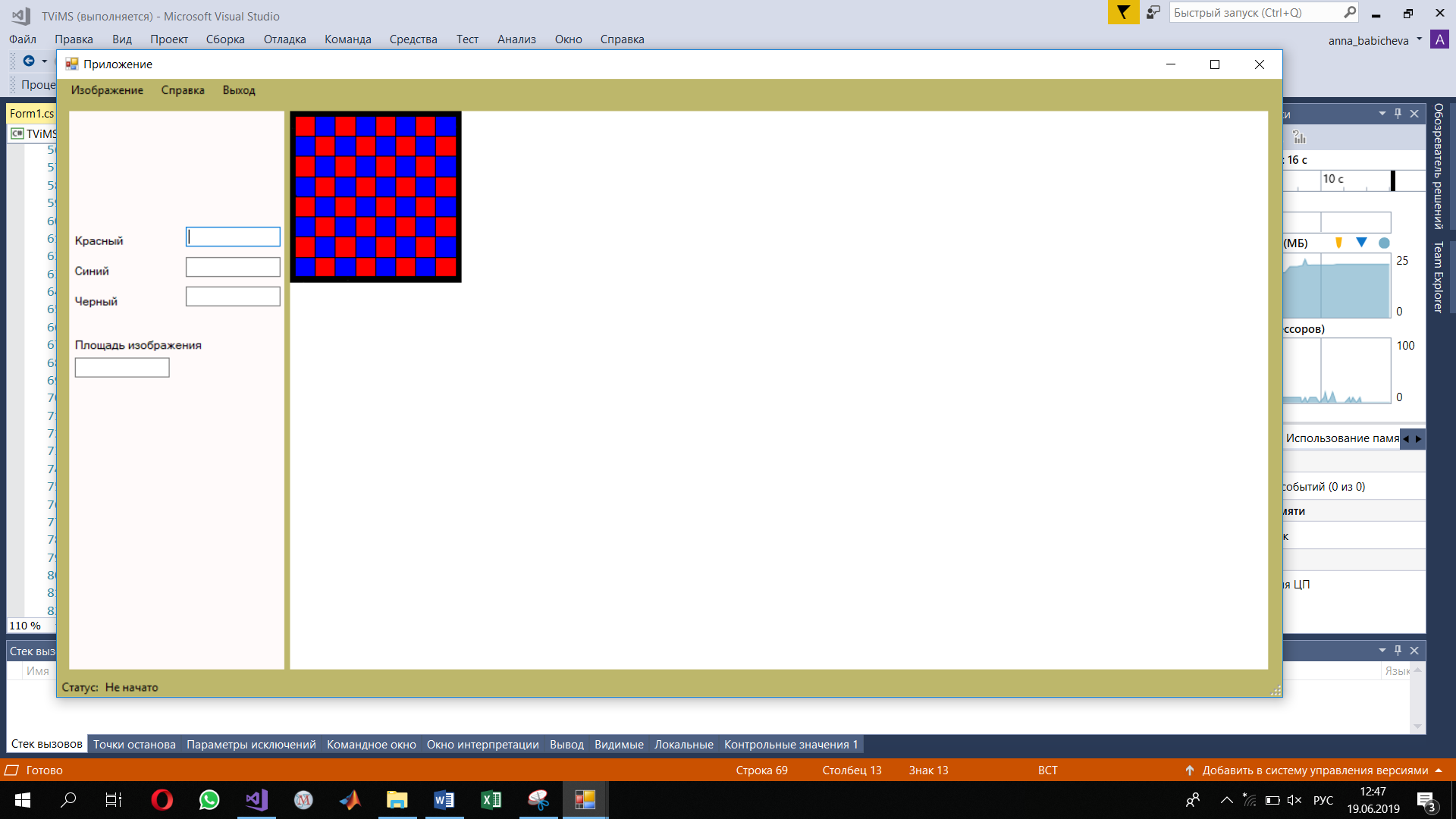 Подсчет площади. Данная часть программы является вычислительной, однако она использует свойства пикселей изображения, поэтому не следует забывать про необходимые библиотеки. Принцип подсчета прост: проходим по всем пикселям изображения, считая количество тех или иных цветов (в данном случае красного, синего и черного), что приводит к следующему результату: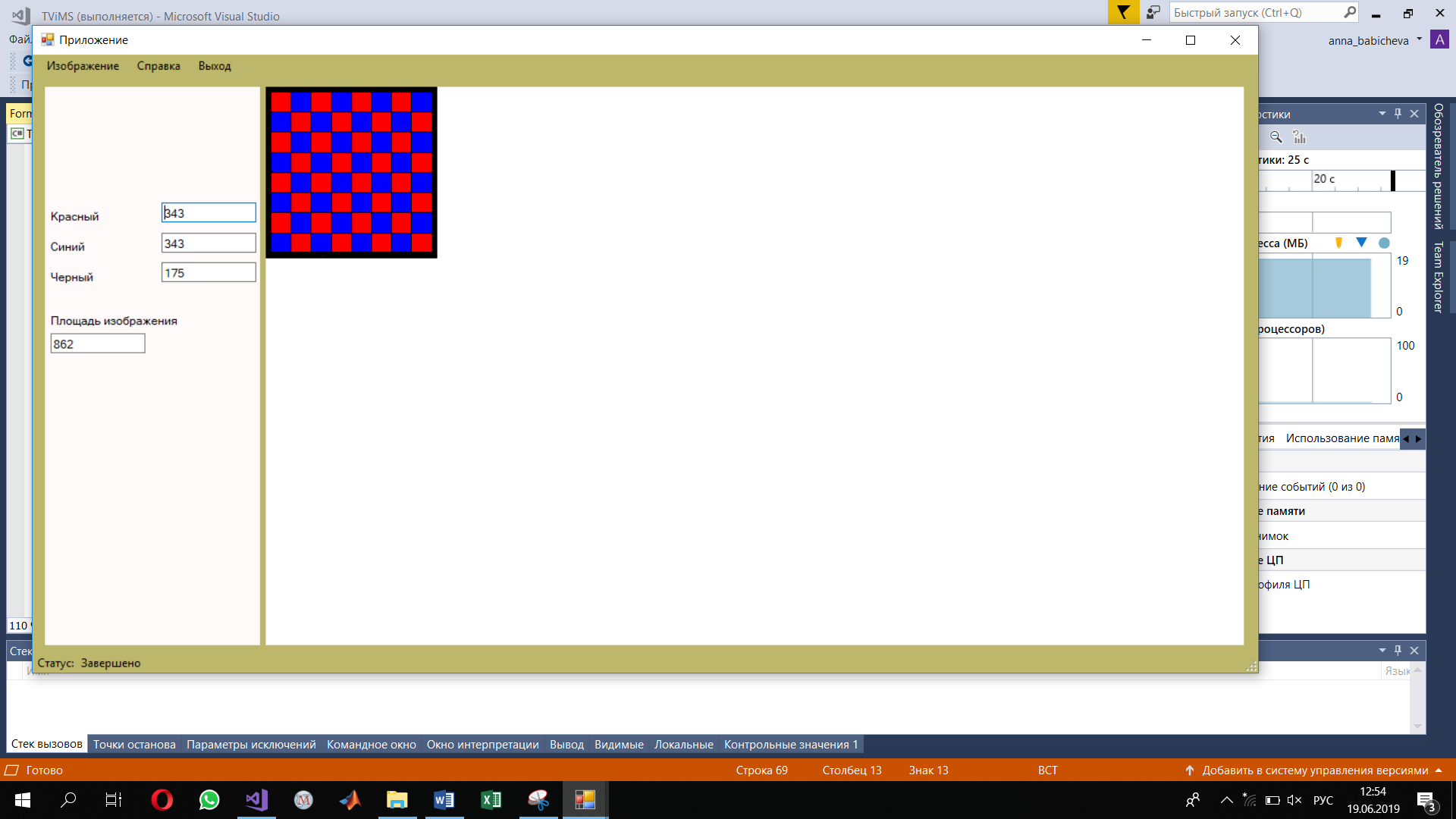 Второй этапВторой этап работы был направлен на изучение линейно-кусочного метода представления дорог в памяти компьютера. Он подразумевает, что дороги задаются множеством соединенных между собой коротких отрезков, моделирующих изгибы и повороты дороги. Этот метод позволяет хранить в памяти компьютера матрицу смежности для полученного графа, вершинами которого являются концы отрезков. На этом этапе матрица смежности заполнялась длинами в сантиметрах отрезков между двумя соединенными между собой вершинами. Длина вычислялась с помощью координат в пикселях начала и конца отрезка, а позже переводилась в сантиметры путем деления на 38 (приближенное значение количества пикселей в сантиметре). Сами же отрезки прорисовывались с помощью созданного класса Drawing и средств контроля времени и места прорисовки, определенных на форме. Матрица смежности была вынесена на форму в виде стандартного инструмента в C# - DataGridView. Начало прорисовки происходит после нажатия кнопки «Рисовать», окончание по двойному щелчку мыши.Результат работы: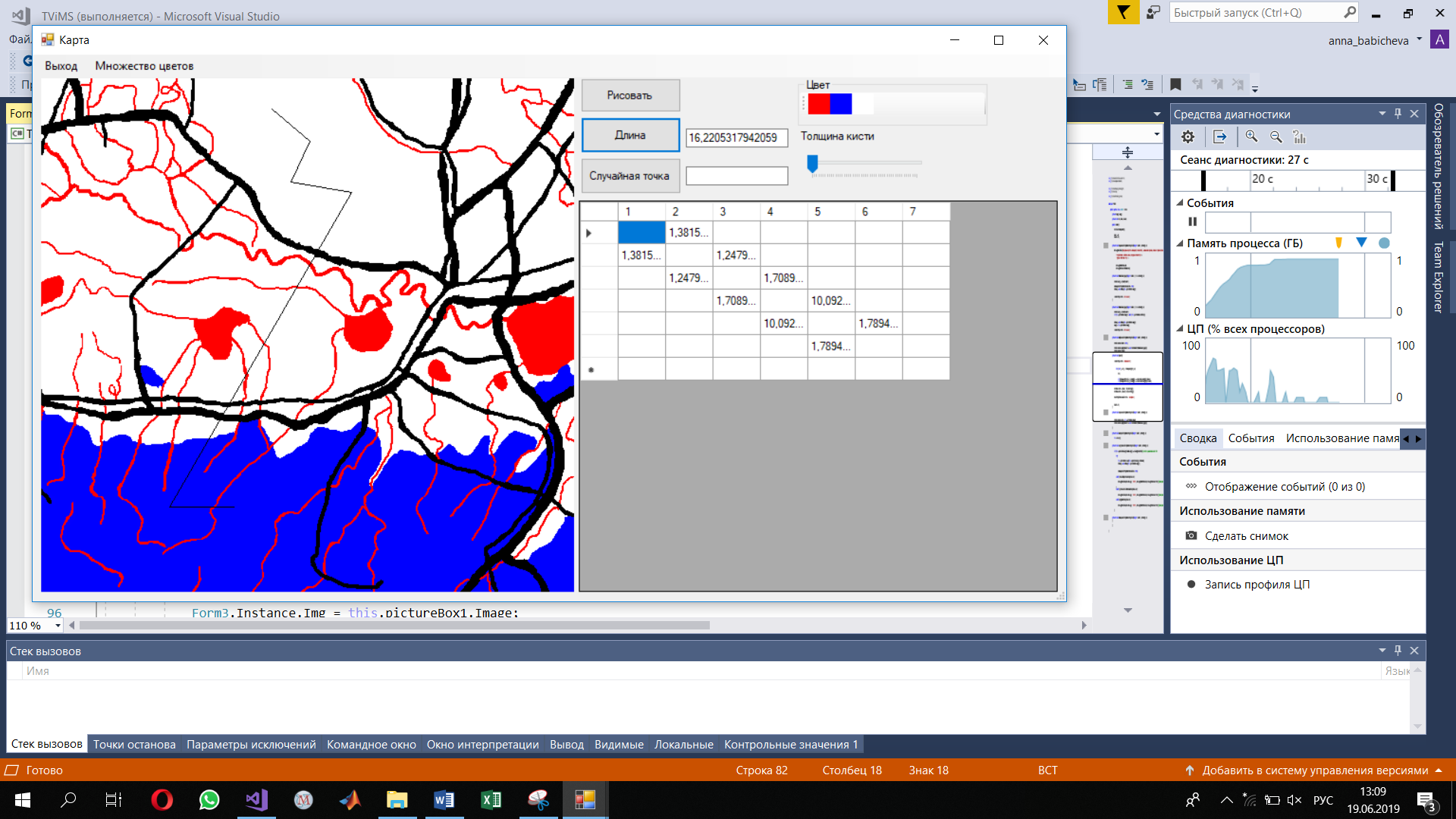 Третий этапВыполнялся Подгорной Виолеттой.Четвертый этапВыполнялся Подгорной Виолеттой.Пятый этап(Выполнялся совместно)Для генерации случайного положения точки необходимо сгенерировать случайным образом координаты этой точки. Случайная генерация чисел также предусмотрена средствами C# с помощью класса Random. Для работы с данным классом необходимо лишь определить область допустимых значений случайной величины. Значения будут получены в промежутке размеров изображения. Таким образом, генерируем координаты точки, а далее рисуем ее с помощью Drawing. Также определяем цвет точки.private void button3_Click(object sender, EventArgs e)        {            rand_x = rand.Next(1, this.pictureBox1.Width);            rand_y = rand.Next(1, this.pictureBox1.Height);            if (bmp.GetPixel(rand_x, rand_y).ToArgb() == Color.Red.ToArgb()) color = "Red";            if (bmp.GetPixel(rand_x, rand_y).ToArgb() == Color.Blue.ToArgb()) color = "Blue";            if (bmp.GetPixel(rand_x, rand_y).ToArgb() == Color.White.ToArgb()) color = "White";            this.textBox2.Text = "(" + rand_x.ToString() + " , " + rand_y.ToString() + ") " + color;            Drawing.Instance.Brush = new SolidBrush(Color.Yellow);            Drawing.Instance.Height = 10;            Drawing.Instance.Width = 10;            Drawing.Instance.Draw(bmp, rand_x, rand_y, this.pictureBox1);        }Результат работы: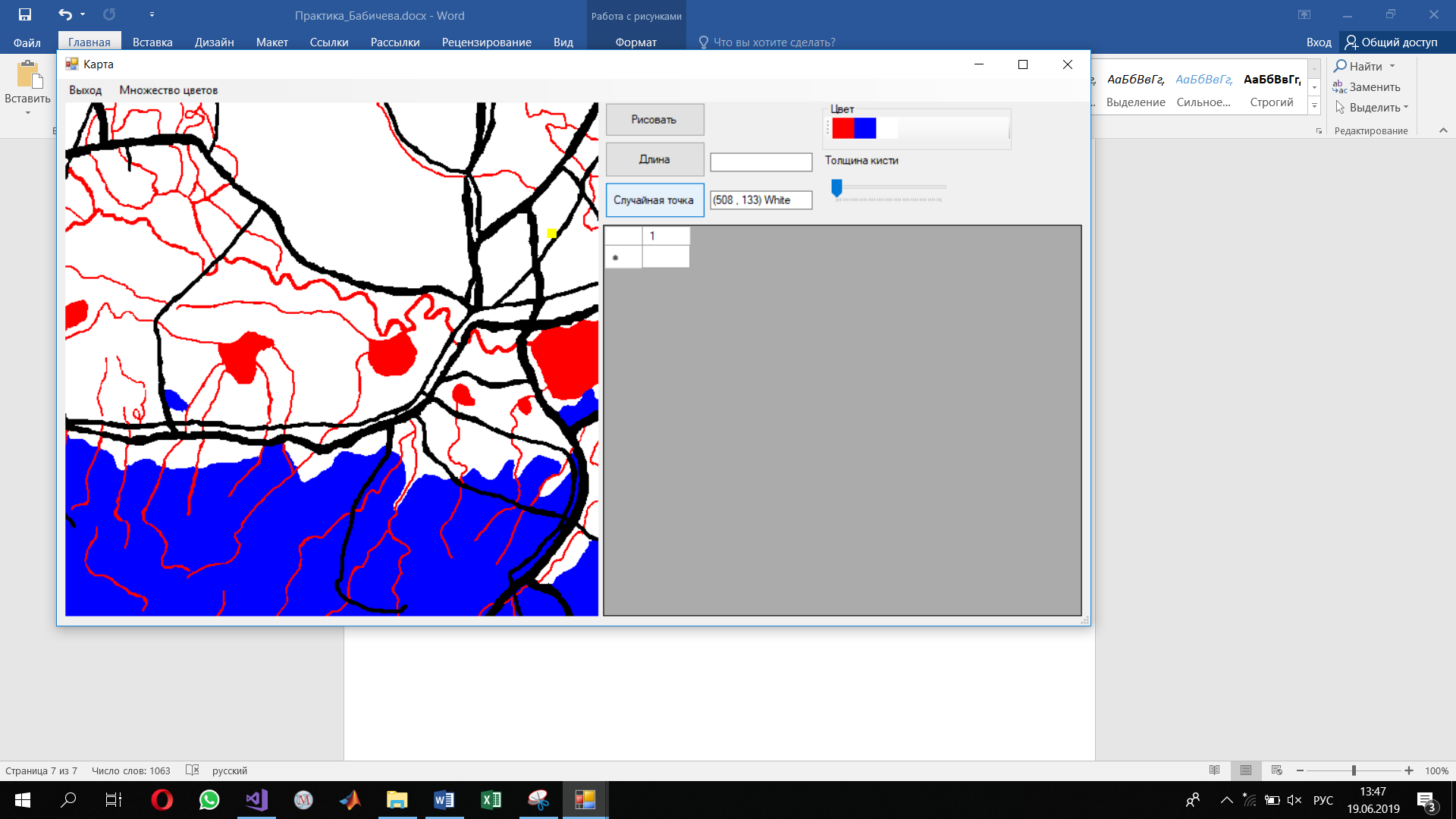 ВыводМы смоделировали схему дорог линейно-кусочным методом, программно представили данные, сгенерировали случайное положение точки на карте, определили множества пикселей одинаковых цветов и вероятности попадания случайной точки в каждый цвет.